Муниципальное общеобразовательное учреждение средняя школа №7 имени адмирала Ф.Ф. Ушакова Тутаевского муниципального района Ярославской областиСапегина Елена АнатольевнаСапегин Кирилл ВладимировичЦикл «Безопасный Интернет»Занятия неформального образования«Моё Экранное Время: 1 – 11 класс»Дидактические материалыТутаев, 2022СодержаниеНавигатор (назначение и условия использования)Представленные материалы «Моё экранное время: 1-11 класс» – это готовые для воспроизведения педагогические решения (дидактические материалы), разработанные в рамках цикла «Безопасный Интернет»                     Е.А. Сапегиной, директором СШ №7, К.В. Сапегиным, тьютором СШ №7. Занятия по данным материалам были апробированы в ноябре 2022 года, с примерами их реализации можно познакомиться по следующим ссылкам:Экранное время: Незнакомцы в сети. 1Б класс школа №7 Тутаев –https://youtu.be/PEChXpakOZo; Моё Экранное Время: Странные взрослые. 3А класс СШ №7 Тутаев –   https://youtu.be/zgwmr9LTwN4;  Экранное время. Незнакомцы в сети. 6Б класс школа №7 Тутаев – https://youtu.be/7G8Ivvtbgr0. Это не сценарии занятий в чистом виде, а модельные представления о том, какие методы и педагогические технологии сработают по теме «Экранная культура. Общение с незнакомцами в сети». Общая идея состоит в том, чтобы обучающиеся не просто приняли к сведению полезный совет, а от мини-курса к мини-курсу выходили на смысловую установку: «Экранное время для современного человека должно быть минимизировано, подчинено законам безопасного поведения и стратегиям творческой реализации».Внеурочные занятия представлены в следующем диапазоне:Начальная школа: 40 минут + 40 минут (можно единым занятием или с разрывом).В 5-11: на 2 учебных часа + 2 учебных часа (с разрывом – поскольку обучающиеся в перерыве самостоятельно готовят мини-проекты, кейсы).Изменяются используемые педагогические технологии:в Начальной школе – «Мультимедийные технологии»;в 5-6 классах –«Образ и мысль»;в 7-9 классах – «Развитие критического мышления через чтение и письмо»;в 10-11 классах – «Дебаты.В папках для самоподготовки учителей содержатся: сценарии мини-курса внеурочных занятий, описание педагогических технологий, материалы для проведения занятий (ролики, рисунки, схемы).Ссылка на материалы: https://disk.yandex.ru/d/MRFm54t8kkd8tA. При подготовке к занятию преподаватель самостоятельно компонует материал, при этом учитываютсявозрастные особенности и уровень развития детей;предполагаемая дальнейшая активность обучающихся, их планы по изучению данной темы;особенности помещения и обстановки, наличие технических средств обучения, подключения к Интернету;уровень подготовки учителя в использовании на уроках цифровых решений.Особенности формирования содержания занятий:необходимость комплексного подхода к изучению проблематики: любое знание должно опираться не только на доступную, но и достоверную информацию, экспертное мнение, статистику; для чего сформирован необходимый контент;акцент на профилактику безопасного поведения, а не только на устранение «случившихся» негативных случаев, решение проблемных кейсов;оценка взрывообразного развития технологий и фактического отставания методик освоения продуктов, основанных на этих технологиях; отсюда – необходимость к обновлению и постоянной актуализации содержания подготовки учителей и профилактической работы с участниками образовательных отношений;понимание фактора раннего знакомства детей с Интернетом и высокотехнологичными продуктами, принятие идеи необходимости для каждого учителя «не отставать от обучающихся», иметь опыт использования «полезных цифровых решений», в том числе в проведении занятий, оформлении их контента (электронные учебники, презентации, интерактивные опросы  и т.п.);опыт преодоления страха неготовности отвечать на «каверзные» вопросы» детей относительно мира технических новинок, организация личного времени на активное использование Интернета и других цифровых решений в профессиональной педагогической деятельности.Освоение материалов требует от детей внимания, воображения и критического осмысления материала. В этой связи на первый план выходят формы занятий, которые позволяют максимально мотивировать детей к усвоению содержания. Для детей младшего школьного возраста рекомендуется проведение занятий в форме игры. Необходимые условия для проведения занятий:экран достаточного размера;оптимальная посадка, например, полукругом, удобство для работы;введение ролевых (сказочных) персонажей;смена видов деятельности: познавательная, игровая, творческая и т.п;максимально возможное использование конкретных примеров (проблемных ситуаций, кейсов);активизация детей с использованием различных техник расспрашивания, адресации к их гипотезам и первому опыту;возможность физической активности (встать-сесть, взяться за руки, передавать предметы).Материал может быть разбит на несколько занятий (по модулям-темам). Объем информации должен даваться в соответствии с возрастными особенностями восприятия.Для закрепления материала можно использовать дополнительно различные творческие и конкурсные задания: конкурс рисунков, тематический рассказ, решение ситуации со сказочными персонажами и т.д.Занятия для основной и старшей школы предпочтительно организовывать в форме управляемой  дискуссии, дебатов. В этом случае каждый модуль предполагает: создание проблемных ситуаций и решение кейсов; использование «задачного способа» освоения деятельности;поиск ответов на ключевые вопросы, требующие осмысления информации;формирование ценностной позиции через обращение к личному опыту детей;постоянную «обратную связь», готовность учителя ответить на любые, самые неудобные вопросы, отослать к проверенным источникам информации. Активизацию деятельности определяют «задания-ловушки», призванные включить подростков и старшеклассников в решение практической задачи (принцип «функциональной грамотности»), например, как создать безопасный пароль, как оценить тот или иной способ безопасного поведения в сети, как создать алгоритм «правильных действий» и т.п. Для визуализации информации используются актуальные ролики и изображения. Занятия могут стать основанием для дальнейшей исследовательской деятельности, подготовки группового или индивидуального проекта. Идеология цикла «Безопасный Интернет»:новая экосреда для цифровых аборигеновОнтологическая картина «постпандемийного мира» характеризуется нестабильностью, изменчивостью, нелинейностью, сложностью, что приводит отдельно взятого человека в состояние тревоги, паники, агрессии, возникает чувство тотальной незащищенности и желание «сбежать от реальности» в удобный, управляемый с клавиатуры цифровой мир. Очевидно, что «демонизировать» цифровые решения, платформы, виртуальное пространство в настоящее время бессмысленно, как и выставлять искусственные барьеры по освоению человеком цифровой экосистемы. Остро встают задачи «экологизации» виртуальных образовательных и социальных сред, формирования у каждого человека с раннего детства иммунитета для сохранения связи с действительностью, для создания устойчивого представления, что цифровая среда – это всего лишь набор инструментов самореализации, а не поле прокрастинации и способы лишения человека субъектного статуса за счет аватаров, «псевдопрофилей», игровых манипуляций.Первая четверть XXI века в России метафорически оценивается футурологами как время «перезагрузки», определяется процессами выхода на социальную, экономическую, политическую арену поколений, духовно не связанных с наследием Советского периода истории страны, призванных накопить и реализовать человеческий капитал в эпоху новейшей промышленной революции «Экранной» культуры, мира социальных сетей и компьютерных технологий. Кирилл Разлогов пишет: «Мясорубка экранной культуры, в стихии которой вольно или невольно оказывается каждый современный человек, многим кажется метафизическим злом, бесспорно также и то, что она значительно расширяет коммуникативные возможности людей и тем самым повышает вероятность согласования культурных дискурсов в ходе их превращения в фарш глобальной массовой культуры (…) Первыми идут компьютеры, потом за ними — телевидение, а по стопам телевидения следует кинематограф. Еще 20–30 лет назад все было наоборот: кинематограф был на первом месте, за кино следовало телевидение, а далее — компьютеры, хотя и несколько другим путем. В этой новой технической и содержательной революции вопросы интерактивности, взаимодействия и игрового начала (это легко заметить, следя за телевизионными программами) будут играть все большую и большую роль…» (Разлогов К.Э. Экран как мясорубка культурного дискурса // Языки культур: взаимодействия / Сост. и отв. ред. В. Рабинович; науч. ред. А. Рылева. М.: М-во культуры РФ, Рос. ин-т культурологии, 2002 // Экранная культура. Теоретические проблемы / Отв. ред. К.Э. Разлогов. – СПб.: «ДМИТРИЙ БУЛАНИН», 2012. – 34 стр.).Защитой от манипуляции со стороны «Экранной культуры» становится способность и возможность человека к самореализации, к новым стартам в жизненном цикле. Речь идёт о постоянном обновлении и совершенствовании субъекта в парадигме непрерывного образования, которое становится позитивным ответом на вызовы мира агрессивной информации, условием формирования устойчивых сообществ в диалоге культурных поколений. Сегодня сложились и дискутируются на различных научных форумах несколько сценариев развития национального цифрового образования. Ряд из них опирается на идеи зависимости результатов деятельности, активности образовательных организаций и отдельных специалистов от электронного мониторингового инструментария, наличия и применения способов управления валидными данными относительно качества подготовки обучающихся в сопоставительном контексте, с учетом динамики и факторов, влияющих на улучшение образовательных результатов. Другие фиксируют внимание на практиках открытого образования цифровой эпохи, связывая будущее с механизмами повышения интерактивности педагогических средств, доступности электронного контента, вариативностью образовательных ситуаций on-line и off-line, гибкостью сетевых планов и отношений, тьюторским сопровождением обучающегося. Формированию способности к самостоятельному решению жизненных задач могут служить специальные программы и проекты неформального образования, такие как цикл «Безопасный Интернет». Новые формы работы позволяют включить детей и взрослых в осмысление своего местожительства (инкультурация, гражданская идентичность), в освоение способов работы с текстами разного уровня (литературные и научные источники, видеоматериалы, схемы и т.п.), дать основы самопрезентации, проектирования событий для себя, сверстников, семьи. Цифра стала входить в образовательные результаты ФГОС общего образования: клавиатурное письмо, базовые понятия «цифровой» математики, запись и обработка изображений и звука, выступления с аудио-, видео- и графическим сопровождением, проведение экспериментов с использованием виртуально-наглядных моделей, наглядное представление и анализ данных, использование цифровых планов и карт, спутниковых изображений, проектирование и конструирование моделей с цифровым управлением и обратной связью, исполнение, сочинение и аранжировку музыкальных произведений с применением цифровых технологий и др.Очевидно, что найденные решения стали нормой деятельности в условиях пандемии как способы сетевого взаимодействия субъектов образовательных отношений. Вместе с тем, мы видим существенные ограничения данных практик, которые искусственно моделируют педагогический «цифровой» процесс, перенося модель off-line в on-line. Это приводит к тому, что репродуктивные методы работы с информацией («говорящая голова», создание зон видимости данных, тестирование на владение информацией и т.п.) дискредитируют цифровую экосистему, создают прецедент «цифровых бунтов» родителей и учителей как противников «удалёнки». В настоящее время как принципиальная альтернатива модели 2.0 нарабатываются идеи «Инициативы ФГОС 4.0» («Эврика»), которые связаны с стратегиями активности так называемой «Расширенной личности» (А. Асмолов, А. Адамский и др.). Новый формат поддерживается концепцией персонализации (Е. Казакова и др.), т.е. настойки Экосистемы Цифры под «заботу о себе», «личные стили», «удобство для пользования», максимальные возможности для самореализации. Такая экосистема не только должна позволять «реализовывать автономные цифровые маршруты», а организовывать взаимодействия субъектов, заинтересованных в со-творчестве, развивающем общении, социальной активности.Расширение пространства социальной деятельности обеспечивается включением детей и взрослых в публичные презентации собственного опыта, стимулированием рефлексии деятельности (телеконференции, конкурсы, фестивали, защиты проектов), обеспечением реализации социальных проектов, организацией просветительских практик. Сопровождение субъектов в Экосистеме цифры предполагает выход человека на освоение новых социокультурных ролей, демонстрацию собственных идей и образов и др. Оформляется контур «пунктирного человека» (Д. Леонтьев), человека как возможности для самого себя.Экосистемы цифры 3.0 (как промежуточный этап конструирования платформ разного уровня, наблюдаемый нами сейчас, в «пандемийную» и «постпандемийную» эпоху) предполагают создание особых сред неформального образования, позволяющих реализовывать такие темы, как «Безопасный Интернет». Они призваны помочь школьнику и его родителям в самоопределении, оформить образовательный заказ, включиться в тренинг, получить опыт мини-исследований, обратную связь. В идеале – это постоянно действующий Тьюторский центр «Безопасного поведения» и рефлексивной практики относительно самореализации, место, где рождаются и проверяются «замыслы будущего», возникают «сообщества по интересам» (клубы в духе Г.П. и П.Г. Щедровицкого). Это – места встречи с интересными людьми, значимыми взрослыми, экспертами, аниматорами («вдохновителями»). Проектирование современной цифровой образовательной среды предполагает решение следующих задач: создания детско-взрослой общности; инициирования развивающих событий (на основе программно-вариативного подхода); повышения мотивации детей и взрослых к познавательной и творческой деятельности; формирования детско-взрослых постоянно действующих клубов по интересам; включения экспертов, использования  ресурсов территории для поддержки гражданских активистов и устойчивых сообществ.Линейная схема образовательного процесса в цифровой среде изменяется кардинальным образом. Заданный стандартом универсальный (зачастую – шаблонный) образовательный маршрут разбивается на осознанно выбранные и индивидуально сконструированные траектории жизнедеятельности, учебной и/ или социальной практики. Сохраняются и рефлексируются в сообществе «следы деятельности» («цифровой след»), приветствуются открытые обсуждения, поддержка «образовательных социальных сетей», предполагающих многовариантное общение. Экосистема цифры будет успешно развиваться при условии повышения событийности деятельности, включения её субъектов в проектирование новых форм взаимодействия, позволяющих удовлетворить различные потребности самореализации. Мы видим следующие особенности педагогического процесса субъектно-ориентированного типа как принципы реализации программ цикла «Безопасный Интернет»:ученик в позиции субъекта через предоставление ему возможности в деятельности реализовать собственные жизненные смыслы; возможность для каждого субъекта самостоятельной постановки целей обучения и выбора путей их достижения;открытость, вариативность среды и маршрутов;акцент на самореализацию и самопродвижение в поле образовательных возможностей.Экосреда «цифры» должна быть основана (модель 3.0) на: привлечении материала «из жизни», социальных практиках и пробах;событийном подходе (отношение к конкретному дню, историческому или актуальному политическому событию и т.п.);применению мотивирующих заданий, призванных проявить эмоциональное отношение к деятельности, текстам или объектам;постоянном выходе в междисциплинарное взаимодействие и использование культурологического, краеведческого материала, а также интеграция объектов сфер «Искусство», «Наука», «Техника», «Технология» и др.;интенсивном включении участников общения в деятельность по самооценке и рефлексии (листы самооценивания, комментирование; другие способы формирующего оценивания);проектировании последействия.Должна измениться образовательная инфраструктура для реализации программ и проектов неформального образования, которая способствует созданию:места «входа» в образовательные маршруты из разных мест проживания (в том числе, как «операторская» или «диспетчерская»); места «встречи» детей и взрослых, тренеров неформального образования и экспертов; места размещения библиотеки неформального образовании и других ресурсов, позволяющих осуществлять демонстрацию образцов неформального образования, etc. Ключевые виды работ в цифровой экосреде:организация проектной среды (каждое дело и событие ценится как вклад в копилку семейного, профессионального самоопределения и как след, формирующий личный и семейный интеллектуальный капитал);организация  деятельности человека и семьи в конкретной территории, создание условий, при которых местожительство семьи становится предметом преобразований (присвоение места, ценность малой родины, ценности дома и очага, взаимодействия с соседями);организация личностно и социально значимых образовательных событий, где событийность понимается как практика реальных (в противовес «имитационным», «ролевым» играм и мероприятиям), «бытовых», практико-ориентированных решений (замысел, реализация, рефлексия дня ребёнка и взрослого в семье);организация процедур выбора образовательных маршрутов.Должны рассматриваться реальные жизненные ситуации, а также тексты мировоззренческого содержания, позволяющие осуществить процедуры понимания и самоопределения, выбора приоритетов. Целостное образовательное событие предполагает формирование проблемной ситуации, решение которой требует продуцирования, разработки и защиты различных гипотез (нескольких проектных ходов) в ответе на вопросы: «как и каким способом изменить ситуацию?». Чаще всего событие или цепочка событий заканчиваются защитой замыслов нескольких проектов (разработанных в группе единомышленников), которые могут стать основой индивидуальных проектов (самостоятельной работы по доработке замыслов, поисков и описания ресурсов реализации альтернативных решений). Желательно устанавливать общую рамку события, чтобы подвести общий итог новообразований, собрать «палитру отношений к случившемуся». Планируя событие, участники должны ответить на следующие «ключевые вопросы»:В чем ведущая ценность события?Как событие «привязано» к реальному жизненному процессу? Как повысить событийность календарной даты, что в ней может «зацепить» современного человека?Какие мотивирующие задания выбирать, чтобы усилить событийность той или иной образовательной ситуации («приемы-ледоколы»)?Как связаны между собой структурные элементы образовательного события? Из чего оно вытекает, куда втекает? Что при этом передается и сохраняется?Есть ли предыстория у события? Какие действия до начала события необходимо предпринять?Какие необходимы дополнительные ресурсы для проведения события (человеческие, материально-технические)?Какой видится роль в событии представителей власти, бизнеса, НКО?Как оценить, провести рефлексию события?Есть ли возможность последействия события? Можно ли запустить мини-проекты, продолжающие событийный ряд (индивидуальные и групповые)?Воспроизводимо ли событие на следующий год?Какие существуют риски проведения события? Как их минимизировать?Проектируя событие, необходимо учитывать, насколько глубоко, осознанно и рефлексивно вовлечен каждый участник. Событие может быть понято как сборка самого себя заново, как поиск новых возможностей и ресурсов, как реализация собственного потенциала. После события нечто меняется, например, организация жизни, картина мира, восприятия окружающих, самоощущение; появляются новые смыслы, установки, возникает или значительно расширяется круг общения (по А.А. Попову).Таким образом, в экосистеме реализуется стратегия формирования «мягких навыков» (softskills), которые ставятся подушкой безопасности для освоения «твердых», предметноцентричных, ориентированных на будущую профессию навыков (hardskills). «Мягкие навыки» осознаются человеком как технологии успешного учебного действия. Вслед за Т.М. Ковалёвой, мы утверждаем, что формировать умения критического мышления, креативности, коллаборации и коммуникации (4 К) вне опоры на предметный и жизненный материал просто невозможно. Поэтому важно гарантировать каждому человеку свой вариант построения и  помощь в реализации индивидуальной образовательной программы, позволяющий применять способы самообразования в учебной деятельности или жизненных практиках. Учителя для этого должны занять особую позицию «наставничества»: «Есть такой тип наставников, который помогает человеку понять свои  цели, выстроить индивидуальную образовательную программу, понять свои приоритеты. Я считаю, что это коучи, тьюторы, личностные психологи» (Т.М. Ковалева). Эта модель продекларирована в «Манифесте Гуманистической Педагогики» ещё в октябре 2015 года: «Мы в одном шаге от эпохи, когда «пожизненное обучение» (lifelong learning) станет реальностью, когда образование будет сопровождать человека повсюду, от рождения досамых последних дней. Мы на пороге взрывного роста «внесистемных» провайдеров, работающих с помощью новых технологий – удаленно, применяя дополненную реальность, создавая игровые вселенные… Онлайн-образование — не ролики на YouTube. Представьте свою личную феерию, такую как Cirque du Soleil или балет в Большом театре, кинотеатр 7D, полностью подстроенный под ваши индивидуальные вкусы…» (А. Асмолов, А. Адамский, И. Реморенко, Т. Ковалева и др.).Нормой для любой из конкурентоспособных стран стали в первой четверти XXI века личное участие каждого обучающегося в формировании личных планов, а также вовлечение в учебный процесс тьюторов, индивидуально содействующих человеку в проектировании будущего и профессиональном самоопределении, занимающих позицию «страховщиков» и «вовлекателей», предупреждающих об источниках опасности. Так создаётся «поле самореализации человека» в конкретной территории, см. рисунок: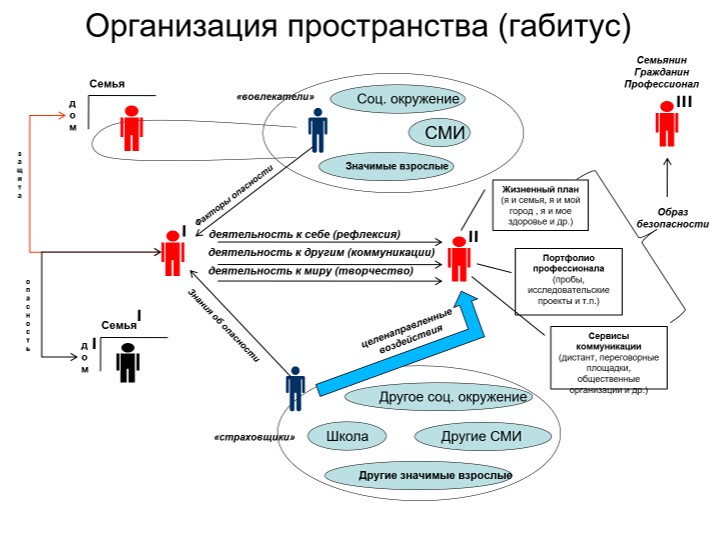 В глобальной экосреде, тем более цифровом «человейнике», безусловно, размывается понятие «пространство» и выразимся точнее – исчезает понятие «дома». Дом как среда гарантии безопасности перестаёт существовать. «Цифровой дом», например, аккаунт в социальной среде – чаще всего предстаёт поставщиком угроз, является фактором и даже источником опасности: оттуда следуют кибератаки, покушения на мошенничество, буллинг и т.п. Виртуальный мир втягивает в себя «жертву» симулякрами привлекательной искусственной реальности: сетевыми играми, псевдообщением с массой незнакомых людей, стремлением человека прославиться самому через лайки за шоу-контент, увеличение до миллионов последователей (подписчиков) или подсматривание за жизнью селебрити. Семейные отношения в цифровом мире перестают играть какую-то роль, что требует отдельного исследования. Вместе с тем, можно констатировать, что родители до сих пор гораздо меньше сведущи в экранной среде, чем их дети – цифровые аборигены, и вряд ли могут выступить в позиции «страховщиков», значимых взрослых – «лоцманов цифры». В неформальное образование поколений «Z» и «Alfa» с каждым годом всё активнее вмешиваются цифровые «вовлекатели», «аниматоры», зачастую специальные агенты цифрового мира, который стремится продать свои решения, имеет агрессивную и привлекательную рекламу и контент, претендует на всё время человека, а не только досуг. В блогеры «вербуются» самые популярные в среде молодежи представители творческих профессий, лидеры общественного мнения, спортсмены, задача которых – лишить «пользователя» желания и возможности творить самому, заниматься жизнетворчеством и жизнестроительством. Это и не требуется – во всех сферах жизни есть «готовое», «удобное» с точки зрения потребления решение или продукт. Раб лампы стал рабом цифры. Уже намечены горизонты цифрового апокалипсиса. Конечно, традиционные лидеры «знания об опасности»: школа, особые СМИ (например, «Лига безопасного Интернета»), клубы по интересам в реальной жизни постоянно бьют тревогу, противопоставляют цифре свои проекты и программы. Начинается период если не войны, то конкуренции за каждую единицу цифрового «человейника».Осознав опасность, человек возвращает себе «чувство дома», ставит фильтры и заслоны относительно любого спама, мешающего его реальной самореализации. Он начинает жить в реальности, обращаясь к миру цифры лишь за необходимым для неформального образования инструментарием и полезной информацией. В разы уменьшается цифровой досуг и время, проводимое в сети, гаджеты как главные рассадники прокрастинации перестают использоваться без необходимости.«Чувство дома» способствует появлению «времени для уединения» и «времени для общения с близкими и друзьми», а значит – ведёт к рефлексии. Рефлексия способствует постановке целей личного плана, разворачивающего в событийном плане в мыследеятельности, проектировании, творчестве. Человек подчиняет себе сервис подлинной коммуникации и «работает на себя», свою семью, свою территорию, именно так оформляется портфолио независимого профессионала экосреды цифры, именно так перекодируются и вновь обретают духовный смысл позиции семьянина и гражданина.  В такой экосреде формирования личного плана, портфолио профессионала, получения опыта коммуникации и возникают устойчивые «зоны безопасности», сообщества по «интересам и целям», где каждый может быть и учителем, и учеником одновременно на основе самоорганизации, взаимопомощи, «присвоения» территории как ценности общежития.Сегодня большинство школ (судя по тематикам конференций различного уровня, посвященных компетенциям и компетентностям, необходимых личности XXI века) идёт по опасному пути. Фиксируется убеждённость в том, что человек в первую очередь должен быть вооружён метапредметными способами своей активности – умениями вступать в коммуникацию, проектировать, моделировать, исследовать, формировать портфолио, продвигать собственный бренд в социальных сетях, продавать «продукт»… Гарантируют ли эти умения достижение счастья или возможность отстаивать убеждения, позволят ли они быть по-настоящему свободным, имеющим право на самореализацию? Мы считаем, что нет. Например, метапредмет «Задача» формирует у школьников способности понимания и схематизации условий, моделирования объекта задачи, конструирования способов решения, выстраивания деятельностных процедур достижения цели. Предлагается искусственная ситуация «учения-обучения», которая на первый взгляд легко переводится в «жизненный» план (вариант такой задачи: как  высчитать рентабельность оптовой закупки шоколадок, чтобы было выгодно продавать в розницу в электричке). С этими готовыми «чужими костылями» старшеклассник призван выйти в жизнь. Только вот сможет ли он их отбросить, чтобы жить в условиях неопределенности, снять повязку с глаз, оказаться один на один со своими страхами и сомнениями? Новая экосреда должна создать такие условия, чтобы ребёнок, а затем после «социальной инициации» взрослый, провоцируемый на действие, был способен в любой ситуации сделать ответственный шаг, «открыться» другим людям, вступить в диалоговое и насыщенное возможностями поле самореализации. Предметом активности человека, расшифровывающего самого себя, ищущего экзистенциальные смыслы в сопротивлении обстоятельствам и условиям существования, является создание личного плана, проекта жизнестроительства, всего, что позволяет насытить жизнь «поступками», «творческие актами», в конечном счете фиксацией авторства самого себя.Для поддержки актуальности цифровой экосистемы требуется резервирование возможностей для самореализации в случае появление новых субъектов отношений, возможность достраивания маршрутов и расширения плацдармов для социальной и образовательной деятельности в работе с экспертами, с on-line инструментами. Именно так формы работы в цифровой экосреде предстают не столько алгоритмами, сколько «палитрой». Любая образовательная деятельность должна стимулировать развитие субъектности участника. Обязательны – самоанализ, рефлексия, фиксация и презентация успешного опыта самореализации личности. Для каждого субъекта деятельности гарантирован «правилами цифровой среды» индивидуальный сценарий-маршрут, своя роль в коллективном проекте, возможность отказаться от участия, осмыслить участие, провести самооценку, защитить авторство идеи. Школа не исчезает, она становится диспетчерской образовательной активности, экосистемой, аккумулирующей цифровые и реальные «следы» ребёнка и взрослого в его практике и отрефлексированном опыте. Возникают различные коллабрации: сетевая соорганизация школ внутри муниципалитета и вне его, сетевые продукты различных государственных и негосударственных игроков на поле поставщиков образовательных услуг. Ключевыми характеристиками Новой школы (модель 3.0) продолжает оставаться её ориентация на обучение для будущего, выстраивание реальных пространств проб и рефлексии ошибок, создание насыщенной программами и проектами неформального образования, конкурсами и событиями цифровой среды, мотивирующей субъекта самореализации на творческое действие, самостоятельную активность или включение в различные команды. Все новое рождает риски. Мы на развилке превратить школу в «цифровой концлагерь» или открыть молодому человеку колоссальные возможности развития, предоставить ему возможности накопления инновационного опыта деятельности, сделать его «субъектом жизни». Решающим здесь является роль педагога и установки школы. Появляются новые функции «страховщиков», «тьюторов», «сетевых педагогов» и т.п., но главное – переход на новый тип педагогического процесса. Уйти от примитивизации можно, встав на технологии субъектно-ориентированного образования и держа курс на воспитание духовного субъекта, обладающего ценностью безопасности поведения. Муниципальное общеобразовательное учреждение Средняя школа №7 имени адмирала Ф.Ф. Ушакова Тутаевского муниципального района Ярославской областиЗанятие цикла «Безопасный Интернет»«Моё Экранное Время: кто говорит «Гав?» («незнакомцы» в сети)Начальная школа: 1-1,5 часаФИО авторов: - Сапегина Елена Анатольевна, директор СШ №7;- Сапегин Кирилл Владимирович, тьютор, заместитель директора СШ №7 по инновационной деятельности, кандидат искусствоведения.Цель занятия: формирование у каждого ученика смысловой установки: «экранное время для современного человека должно быть минимизировано, подчинено законам безопасного поведения и стратегиям творческой реализации».Планируемые результатыЛичностные УУД:- воспитывать кодекс безопасного поведения;- формировать представления о способах интересной жизни, актуальной для повседневной жизни.Метапредметные УУДКоммуникативные:- формировать способы навыки сотрудничества в мини-группах, парах при анализе анимационных образов (мультипликационные фильмы, напрямую или контекстно связанные с темой).Регулятивные:- развивать умение выделять главное, иметь после занятия первые представления о понятиях «безопасность», «опасные взрослые», «тролль в сети», «страховка», «взаимопомощь»; - учить проявлять способы сотрудничества в решении первых мировоззренческих и творческих задач;- формировать умение аргументировать, доказывать, защищать своё мнение и творческий продукт.Познавательные:- использовать для работы на занятии свои первые знания об Интернет, о гаджетах, об индивидуальной безопасности;- применять (по возможности) способы работы с текстом, в том числе его чтения по ролям, выявления главной мысли.Предметные УУД:- обеспечить формирование первых представлений о теме «Безопасный Интернет», создать представление о безопасном поведении в сети при создании личных аккаунтов или предупредить об опасности их создания, предостеречь от общения с незнакомыми людьми как потенциальными «недружественными» подписчиками, «псевдо-друзьями» в сети («троллями»).Тип урока: формирование нового знания, ценностная и творческая мастерская.Формы работы обучающихся: коллективная,  работа в парах, создание и защита творческих продуктов.Необходимое оборудование: проектор (интерактивная доска) для демонстрации для демонстрации видео; материалы для «творческой мастерской» (листы бумаги, фломастеры); принтер для распечатывания файлов для чтения; флип-чарт и/или доска для крепления творческих продуктов; удобная мебель для работы в группах.Такт 1 РазминкаРебята. Может, кто-то из вас смотрел, может, нет, цикл советских мультипликационных фильмов Льва Атаманова «Котёнок по имени Гав» (смотри в папке «Ролики» файл «Котёнок по имени Гав. Начало занятия»). Эти сценарии написаны по одноимённым сказкам Григория Остера. А ещё Григорий Остер сочинял в стихах вредные советы для детей. Например, такой:Вредные советыПотерявшийся ребенокДолжен помнить, что егоОтведут домой, как толькоНазовет он адрес свой.Надо действовать умнее,Говорите: «Я живуВозле пальмы с обезьянойНа далеких островах».Потерявшийся ребенок,Если он не дурачок,Не упустит верный случайВ разных странах побывать.Конечно, свой адрес точно надо знать. Так вот, давайте посмотрим одну серию из мультфильма по рассказам Остера. Подумайте, о чём этот мультфильм? Какую историю он рассказывает.Смотрят мультфильм. ОбсуждениеРезюме (для учителя): о любопытстве, о разном восприятии мира взрослым и ребёнком, о том, что мире детства луна может быть вкусной, надо только в это верить.Такт 2 «Опасные взрослые»О мире детей, точнее, об одном маленьком мышонке рассказал нам Самуил Маршак. Эту сказку вы, конечно, знаете. Вспомним начало…Смотрят мультфильм (папка «Ролики. С.Я. Маршак Сказка о глупом мышонке фрагмент»).А чем же закончилась история? Прочитаем по ролям. Какие роли нам нужны? Кто действовал в истории? Отвечают. Выбираем 4 чтеца.1Побежала мышка-мать,
Стала кошку в няньки звать:2
— Приходи к нам, тетя кошка,
Нашу детку покачать.1Стала петь мышонку кошка:3
— Мяу-мяу, спи, мой крошка!
Мяу-мяу, ляжем спать,
Мяу-мяу, на кровать.1Глупый маленький мышонок
Отвечает ей спросонок:4
— Голосок твой так хорош —
Очень сладко ты поешь!1.Прибежала мышка-матьПоглядела на кровать,Ищет глупого мышонка,А мышонка не видать…Обсуждение. Что же случилось с мышонком? Почему автор называет его глупым? Резюме (для учителя): мышонок не понимает ценность помощи со стороны взрослых, капризничает, в итоге оказывается съеденным. А как мы оцениваем поступок мамы-кошки? Глупость бывает разной, считал Самуил Маршак. Писатель демонстрирует, что детская глупость – это нормальное явление. А вот глупость взрослого человека (или животного – как в данном случае) простить трудно. Мышонок глуп по-детски, потому что не способен увидеть лицемерие и коварство в «сладком» пении кошки. А мать доверяет ребёнка «хитрому врагу». Так детям и взрослым нельзя доверять первому встречному человеку. При этом, автор, конечно, призывает маленьких читателей слушаться родителей. Такт 3 «Современный мышонок»: эксперимент «Цифровые аборигены»В сказке Маршака мы видим мышонка, созданного в 1923 году, почти 100 лет назад. Выглядит он обычно на иллюстрациях так: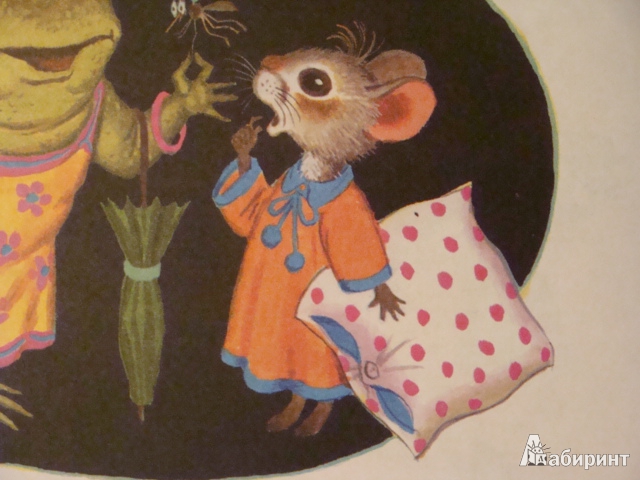 А давайте проведём эксперимент и немного порисуем. Вы должны мне нарисовать мышонка для детей 21 века. Как бы он выглядел? Какие «детали» вы добавите? Обсудите в парах. Вы можете раскрасить готовый образ (в папке «Материалы для печати») и добавить эти «детали», можете нарисовать с «нуля» оригинальный образ.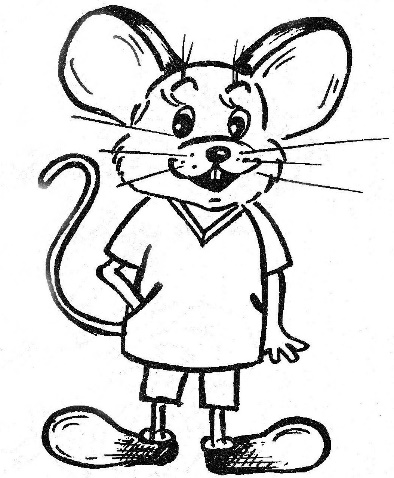 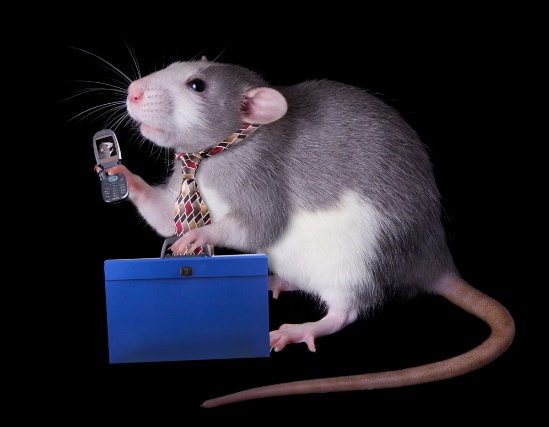 Сделаем «галерею» изображений. Какие «детали» повторяются и почему?Резюме (для учителя): современный ребёнок ассоциируется с «цифровым аборигеном», владельцем гаджетов.Физкультминутка (вариант: на усмотрение учителя или можно воспользоваться танцем «Веселая мышь» – смотри папку «Ролики»).Такт 4 Советы Фиксиков: «опасные современные тролли»Наши гаджеты, конечно, помогают нам, позволяют создать свой особенный мир. А зачем нам гаджеты и Интернет?Резюме: играть, выходить в Интернет, общаться с друзьями.Но вот, «Фиксики» считают, что Интернет может быть опасным и там живут тролли. Кстати, кто такие тролли? Посмотрим на первое изображение. Как выглядит тролль? А на второе? Почему тролль с ноутбуком? Смотри изображения в папке «Картинки к занятию» или в Презентации к занятиюДавайте посмотрим «Советы Фиксиков» (папка «Ролики. Тролли и Профили Фиксики»). Смотрят.Обсуждение. Так кто такие «современные тролли», почему их надо опасаться?Резюме (для учителя): На интернет-сленге тролль – это человек, который публикует подстрекательские, неискренние, посторонние или не по теме сообщения в онлайн-сообществе (например, в социальных сетях, группе новостей, форуме, онлайн-видеоигре или блог), с целью спровоцировать читателей на проявление эмоциональных реакций, часто отрицательных или манипулирование восприятием других людей.Такт 5 Закрепление: «примем полезные советы».Давайте прочитаем советы, которые нам прислали эксперты – «защитники от троллей» (учитель раздаёт памятки – смотри папку «Материалы для печати»). Подчеркните, что собирайтесь сделать, согласившись с советом сейчас, красным цветом – «я согласен! буду делать!», а то, что уже делаете – синим или зеленым. После каждого совета: почему это важно? Как вы его понимаете?Не бери в руки телефон за два часа до того, как планируешь лечь спать и во время еды.Откажись от общения с незнакомцами в Интернете, которые задают много вопросов о семье и личной жизни, просят прислать личные фото или данные о тебе или твоей семье.Расскажи родителям, если незнакомец настаивают на личной встрече, заставляет тебя чувствовать себя виноватым, даже угрожает. Закрой свою страницу в социальных сетях от посторонних. Если ты не знаешь, как это сделать, то попроси родителей тебе помочь. Днем после школы старайся несколько часов проводить на свежем воздухе, включай в это время активную физическую нагрузку: спортивные игры, занятия на тренажерах, катание на велосипеде, роликах, коньках, танцы.Обсуждение: какой совет вы выделили красным? А уже делаете? Несколько ответов.Такт 6 Выводы.А про кого мы смотрели мультфильм в начале занятия? Про котёнка по имени Гав. Давайте снова посмотрим фрагмент и подумаем, а как он связан с тем, что мы проходили сегодня на занятии? (папка «Ролики. Котенок по имени Гав Конец занятия»).Смотрят фрагмент. Обсуждение.Резюме (для учителя): Общение с незнакомцами всегда опасно и ведёт к беде! Избегаем! Разошлите родителям информацию о проведенном занятии и памятку «Материал для рассылки родителям об уроке Цифровая зависимость детей – бороться реально!» (смотри материал в общей папке).Муниципальное общеобразовательное учреждение Средняя школа №7 имени адмирала Ф.Ф. Ушакова Тутаевского муниципального района Ярославской областиЗанятие цикла «Безопасный Интернет»«Моё Экранное Время: общение с незнакомцами в сети, травля в Интернет»5-6 классы: 4 часа (2 + 2)ФИО авторов: - Сапегина Елена Анатольевна, директор СШ №7;- Сапегин Кирилл Владимирович, тьютор, заместитель директора СШ №7 по инновационной деятельности, кандидат искусствоведения.Цель занятия: формирование у каждого ученика смысловой установки: «экранное время для современного человека должно быть минимизировано, подчинено законам безопасного поведения и стратегиям творческой реализации».Планируемые результатыЛичностные УУД:- воспитывать кодекс безопасного поведения;- формировать способы активной преобразовательной деятельности, актуальной для повседневной жизни;- содействовать формированию критического мышления, ассертивного поведения (как культуры осознанного отказа от деструктивных видов деятельности и общению с незнакомцами в сети).Метапредметные УУДКоммуникативные:- развивать навыки дискуссии, аргументирования позиции, формирования точки зрения на основе проверенной информации.Регулятивные:- развивать умение выделять главное, сравнивать, обобщать, привлекать жизненный опыт в трактовке ключевых для занятия понятий «безопасность», «цифровой мир», «значимый взрослый», «жизнетворчество»; - проявлять учебные навыки сотрудничества в решении мировоззренческих и творческих задач.Познавательные:- использовать в коммуникативной деятельности предметные знания об Интернет, об индивидуальной и коллективной безопасности;- применять способы работы с текстом, в том числе его преобразования и анализа.Предметные УУД:- обеспечить повторение темы «Безопасный Интернет» (3-4 классы), развить представление о безопасном поведении в сети при создании личных аккаунтов, общении с незнакомыми людьми как потенциальными подписчиками, «друзьями» в сети;- сформировать и/или закрепить представление о защите персональных данных.Тип урока: формирование нового знания с элементами повторения пройденного, ценностной мастерской в формате дискуссии о ценностях по темам «Общение с незнакомцами в сети» и «Травля в сети» .Формы работы обучающихся: коллективная,  работа в мини-группах, создание и защита плакатов по теме.Необходимое оборудование: проектор (интерактивная доска) для демонстрации для демонстрации видео; принтер для распечатывания файлов для чтения; флип-чарт и/или доска для крепления творческих продуктов обучающихся; удобная мебель дискуссии и создания плакатов, материалы для создания плакатов, фломастеры.«Экранное время-1 Правила общения с незнакомцами в сети»: 2 часа.Такт №1 «Разминка»Посмотрите ролик на песню Р. Санчеса «Еще один шанс»… (см. в папке «Файлы для работы «Ролики»). Как вы поняли его содержание? (строчки песни в файле «Текст песни и картина для анализа» - 1 слайд).Резюме: «Человек с большим сердцем может сталкиваться с непониманием».Послушайте стихотворение Николая Заболоцкого «Некрасивая девочка» в исполнении Константина Райкина (файл «Ролики»). Прочитайте текст.Среди других играющих детейОна напоминает лягушонка.Заправлена в трусы худая рубашонка,Колечки рыжеватые кудрейРассыпаны, рот длинен, зубки кривы,Черты лица остры и некрасивы.Двум мальчуганам, сверстникам её,Отцы купили по велосипеду.Сегодня мальчики, не торопясь к обеду,Гоняют по двору, забывши про неё,Она ж за ними бегает по следу.Чужая радость так же, как своя,Томит её и вон из сердца рвётся,И девочка ликует и смеётся,Охваченная счастьем бытия.
Ни тени зависти, ни умысла худогоЕщё не знает это существо.Ей всё на свете так безмерно ново,Так живо всё, что для иных мертво!И не хочу я думать, наблюдая,Что будет день, когда она, рыдая,Увидит с ужасом, что посреди подругОна всего лишь бедная дурнушка!Мне верить хочется, что сердце не игрушка,Сломать его едва ли можно вдруг!Мне верить хочется, что чистый этот пламень,Который в глубине её горит,Всю боль свою один переболитИ перетопит самый тяжкий камень!И пусть черты её нехорошиИ нечем ей прельстить воображенье,-Младенческая грация душиУже сквозит в любом её движенье.А если это так, то что есть красотаИ почему её обожествляют люди?Сосуд она, в котором пустота,Или огонь, мерцающий в сосуде?Какая ключевая мысль содержится в стихотворении Николая Заболоцкого? Почему некрасивая девочка содержит «грацию души»?Резюме: искренность и эмоциональность человека – это величайшая ценность и опасность – человека доверчивого, «ребёнка в душе» легко ранить.Посмотрите на картину (смотри «2 слайд» файла «Текст песни и картины для анализа», что Вы на ней видите? (файл можно воспользоваться стратегией вопросов образовательный технологии «Образ и мысль» – файл для учителя «Технология «Образ и мысль»).Резюме: картина «Сердце» Сальвадора Дали намекает на образ матери и ребёнка, на жертвенность её поведения, готовность оберегать: родители всегда придут на помощь, в любой беде.Такт №2 «Маргинальность и умение сопротивляться чужому мнению».Познакомьтесь с искусством художника-провокатора Бэнкси. Для информации. Бэнкси – кумир художников, работающих в стиле граффити. Никто не знает его настоящего имени, нигде нет его фотографий. В этом проявляется его неформальность и экстремальность. Никто не знает деталей его биографии. Длительное время он просто рисовал, но постепенно его работы становились все более масштабными. Благодаря таинственности и размещения рисунков в «запрещенных местах» Бэнкси быстро стал популярен в Лондоне. Со временем ему стало сложнее скрываться от полиции. И тогда он додумался рисовать с помощью трафаретов, чтобы ускорить процесс творчества, чтобы прорисовка каждого фрагмента не занимала слишком много времени. И это не раз спасало его от столкновения с полицией. Рисунки Бэнкси призывают к свободе, миру, носят остросоциальный характер. Посмотрите на его изображения (смотри «3 слайд» файла «Текст песни и картина для анализа» или картины: https://crossarea.ru/street-art/works/banksy-works/ в сети). В чем, на Ваш взгляд, заключается протест художника? Почему о привлекателен для детей и молодежи?Резюме: «запрещённое» зачастую привлекательно, воспринимается как вызов обществу, намеренная провокация.Такт №3 «Фронт сопротивления незнакомцам в сети»Разделимся на две мини группы. Первая прочитает файл для чтения №1; вторая – файл для чтения №2. Создадим своё, но позитивное «почти граффити». На ватмане поработайте в технике «Большая картина». Обучающимся нужно с помощью плакатов объяснить содержание файлов – одна группа другой и наоборот. Можно использовать вырезки из газет и журналов, подписи маркерами (примеры – в папке «Примеры Большой картины»).Такт № 4 Финальное обсуждение «Что нам удалось узнать, понять на занятии?» с выходом на установку: «Экранное время для современного человека должно быть минимизировано, подчинено законам безопасного поведения и стратегиям творческой реализации».Домашнее задание. Прочитайте «Файл для чтения №3». Подумайте, подвергались ли Вы или Ваши знакомые «Травле в сети», обсудите с друзьями. «Экранное время-2 Травля в Интернет»: 2 часа. Такт №1 «Разминка» Посмотрим фрагмент популярного десять лет назад фильма «Газонокосильщик» (англ. The Lawnmower Man) — фантастического произведения 1992 года режиссёра Бретта Леонарда (смотри в папке «Ролики»). О чём оно? Почему владеющий информацией и социальными сетями, как думают некоторые люди, владеет миром?Резюме: людьми так легче управлять, подчинять своей воле, навязывать свои идеи. На популярном телешоу «Сто к одному» 100 участникам задали вопрос: кому бы Вы адресовали письмо сегодня. Ряд человек ответили, что «Интернет», имея ввиду рассыльных ненужной информации, рекламным агентам. А Вам приходит такая информация? Что Вы с ней делаете?Резюме: удаляю ненужную информацию, отправляю в спам, черный список, блокирую. Давайте напишем за 7 минут своё письмо «Интернету», как «одушевленному существу». Прочитаем по желанию несколько писем. Какие эмоции вызывает у нас Интернет. Свободная дискуссияРезюме: Интернет – опасная территория, поведение в которой требует специальных знаний.Такт №2 «Травля в сети: как с этим бороться?». Проверка «домашнего задания»: вы познакомились с файлом «Травля в сети Интернет»? («Файл для чтения №3»). Какие мысли и эмоции вызвал у Вас текст? Стоит ли обозначенная проблема сейчас остро или её выдумали взрослые, например, эксперты на телевидении? Резюме: проблема реальна (можно привести несколько фактов «травли» известных людей).Селена Гомес, известная певица. Эта девушка одна из самых популярных и любимых звёзд шау-бизнеса. Её фото набирают рекордное количество лайков, а селфи и фото тысячи комплиментов. Так причём тут травля, спросишь ты? а при том, что даже всеобщей любимице не удаётся избежать хейтерских нападок. Селена признаётся, что становится одержимой злыми комментариями, несмотря на тысячи положительных сообщений. «Я удаляю приложение из своего телефона не реже одного раза в неделю, потому что начинаю зацикливаться на негативе. Все эти комменты: "Ты уродлива". Как будто они хотят порезать твою душу! Представьте себе всю неуверенность, которую вы уже испытываете к себе, а потом кто-то пишет целый абзац, где разбирает каждую мелочь, каждый твой недостаток. Это очень задевает», — сказала как-то Селена.Можете ли Вы поделиться фактами травли в Интернет, которая известна Вам? (по желанию).Давайте ещё раз вернемся к предложенному Вам тексту (файлам №1-3 для чтения). Пробегите ещё раз их глазами. Как они, на Ваш взгляд связаны? Обсудите в мину-группах. Сформулируйте  в качестве продукта обсуждения от группы три самых важных идеи, которые вы бы в них подчеркнули, которые кажутся важными?Такт №3 «Выход на общую установку занятий». ДиамантаНапишем диаманту. Смысл которой – переход понятия от «минуса» к «плюсу» и наоборот. Пишется по формуле: Существительное «плюс» (тема)2 прилагательные или причастия –главные характеристики темы.3 глагола: что происходит?4 существительных: переход от «плюса к минусу». 3 глагола: что происходит в этом случае – когда минус торжествует?2 прилагательные или причастия – главные характеристики антитемы.Вывод – антитемаИли наоборот:Существительное «минус» (антитема)2 прилагательные или причастия – главные характеристики антитемы.3 глагола: что происходит?4 существительных: переход от «минуса к плюсу». 3 глагола: что происходит в этом случае – когда плюс торжествует?2 прилагательные или причастия – главные характеристики темы со знаком «плюс».Вывод – «плюс» (тема)Пример выполнения задания: «Реформы».Преобразования.Долгожданные, либеральные.Обсуждаются, проектируются, внедряются.Борьба, противодействие, сомнения, апатия.Приостанавливаются, видоизменяются, переносятся.Призрачные, застойные.Реакция.Темы для написания: зависимость – свобода; травля – поддержка, ненависть – дружба.«Притча Гамлета». Посмотрите фрагмент встречи трех друзей. Ответьте на вопрос: «почему на человеке играть нельзя?» (см. папку «Ролики»).Резюме: человек имеет право на свободу самореализации, не должен поддаваться манипуляции.Муниципальное общеобразовательное учреждение Средняя школа №7 имени адмирала Ф.Ф. Ушакова Тутаевского муниципального района Ярославской областиЗанятие цикла «Безопасный Интернет»«Моё Экранное Время»7-9 классы: 4 часа (2 + 2)ФИО авторов: - Сапегина Елена Анатольевна, директор СШ №7;- Сапегин Кирилл Владимирович, тьютор, заместитель директора СШ №7 по инновационной деятельности, кандидат искусствоведения.Цель занятия: формирование у каждого ученика смысловой установки: «экранное время для современного человека должно быть минимизировано, подчинено законам безопасного поведения и стратегиям творческой реализации».Планируемые результатыЛичностные УУД:- воспитывать кодекс безопасного поведения;- формировать способы активной преобразовательной деятельности, актуальной для повседневной жизни;- содействовать пониманию труда как творческой деятельности для своей страны.Метапредметные УУДКоммуникативные:- развивать навыки сотрудничества в мини-группах, парах при создании «системного портрета темы».Регулятивные:- развивать умение выделять главное, сравнивать, обобщать, привлекать жизненный опыт в трактовке ключевых для занятия понятий «безопасность», «страховка», «творчество»; - проявлять учебные навыки сотрудничества в решении мировоззренческих и творческих задач;- развивать умение аргументировать, доказывать, защищать свой творческий продукт.Познавательные:- использовать в проектной деятельности предметные знания об Интернет, об индивидуальной и коллективной безопасности;- применять способы работы с текстом, в том числе его преобразования и анализа.Предметные УУД:- обеспечить повторение темы «Безопасный Интернет» (5-6 классы), развить представление о безопасном поведении в сети при создании личных аккаунтов, общении с незнакомыми людьми как потенциальными подписчиками, «друзьями» в сети;- сформировать и/или закрепить представление о защите персональных данных.Тип урока: формирование нового знания с элементами повторения пройденного, ценностной и творческой мастерской.Формы работы обучающихся: коллективная,  работа в парах, создание и защита творческих продуктов.Необходимое оборудование: проектор (интерактивная доска) для демонстрации для демонстрации видео; материалы для «творческой мастерской» (листы бумаги, краски, фломастеры); принтер для распечатывания файлов для чтения; флип-чарт и/или доска для крепления творческих продуктов обучающихся; удобная мебель для работы в группах.«Экранное время-1»: 2 часа. «Вызов», «Осмысление»Стадия «Вызова»«Понятийная мозаика»ИнструкцияСегодня мы попытаемся соединить два отлично знакомых Вам понятия «Безопасность» и «Интернет». Для этого, начнём сразу с привычного. Представим, что за несколько секунд осуществляем вход в цифровой мир и попадаем в мировую сеть. А что такое для каждого из Вас «Интернет»? Воспользуемся техникой «Понятийная мозаика».Перед Вами таблица с первой ассоциацией. Как «выглядит» Интернет? Например, как «Игральные кубики», выпадающие при игре разными сторонами. Какие это кубики, и что они «делают»? Давайте добавим Ваши идеи-ассоциации. Работа в технике «Понятийная мозаика»«Скрытый контракт»ИнструкцияПеред вами перечень отрицательных качеств личности, каждое из которых Вас может раздражать, но какое-то из них раздражает особенно, является абсолютно неприемлемым. Выберите 7 таких качеств. Теперь «переверните» их смысл на противоположный, приведите антоним к каждому из выбранных вами понятий: например, лень – трудолюбие. Теперь у Вас получился «портрет из 7 положительных качеств». Объедитесь в мини-группы по 7-8 человек. Составьте «коллективный портрет» из 10 качеств, которые встречаются у большинства её членов. На основании этого «портрета» составьте «кодекс поведения». Например, многословие – лаконизм: «Мы всегда будем излагать мысли четко и кратко, беречь время друг друга!». 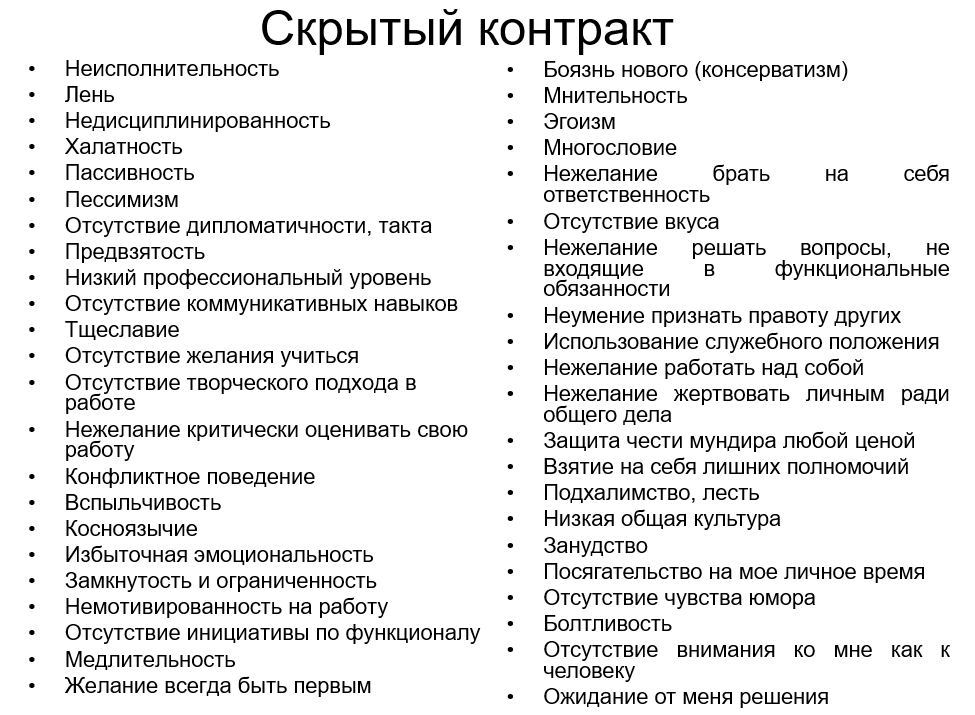 Работа в технике «Скрытый контракт», озвучивание версий «Кодекса».Стадия «Осмысление»«Суммирование в парах»ИнструкцияВ парах прочитайте текст – «Файл для чтения №1». Договоритесь, кто или что является субъектом этого текста. О чем или о ком идёт речь? Далее, последовательно ответьте на ряд вопросов к выбранному «субъекту»:Что он делает? Когда?Где?Каким образом?Зачем?Информацию, т.е. «ответы на вопросы» к тексту представьте рисунком, схемой, любым графическим образом. Презентуйте Ваши продукты. Ответьте на вопросы.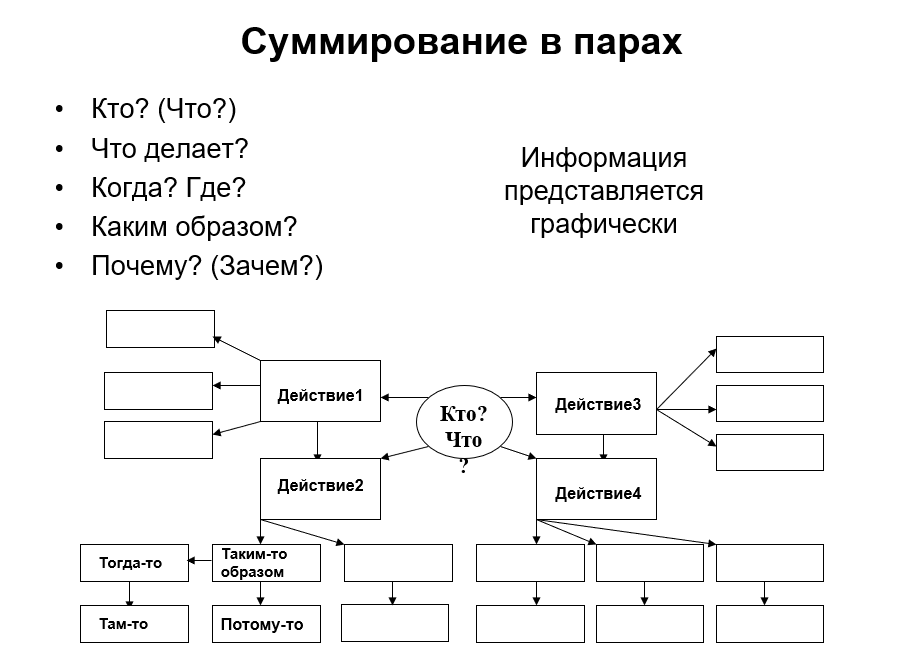 Работа с текстом «Экранное время» в технике «Суммирование в парах», презентация получившегося. «Диалоги без грима»ИнструкцияВ завершении первого занятия мы вернёмся к ассоциативному ряду, который по теме «Моё восприятие Интернет» предлагают нам великие актёры. Например, народный артист Олег Басилашвили… Предлагаем познакомиться с его позицией и мнением его коллег. Подумайте во время просмотра, на что они обращают наше внимание? Почему считают, что со зрителями идёт цифровая мировая война?Просмотр и обсуждение фрагмента передачи «Телецикл "Диалоги без грима. Искушение. Зритель" (5 марта  2021 г.)»; электронный ресурс: https://youtu.be/b-8FKQt3tIo (см. папку «Ролик к занятию»). Домашнее задание.Подготовьте в качестве домашнего задания «Кейс-вызов команде» по теме «Общение с незнакомцами в сети». Для этого: прочитайте внимательно файл для домашнего задания. Соберитесь командой, для того, чтобы составить мини-рассказ о ситуации, которая может произойти с «вымышленными героями», которых Вам надо придумать, если не соблюдать «Правила общения с незнакомцами в Интернете». Предложите найти выход из предложенной ситуации, понять «ловушку», которую Вы «загадали» другим командам. Составьте свой, «правильный вариант» оценки ситуации, выхода из неё.«Экранное время-2»: 2 часа. «Осмысление», «Рефлексия»Стадия «Осмысление»«Творческая разминка»ИнструкцияСегодня мы продолжаем соединять два отлично знакомых Вам понятия «Безопасность» и «Интернет». Вспомним фрагмент передачи «Телецикл "Диалоги без грима. Искушение. Зритель". Внимание на экран. А так ли страшен Интернет? Предлагаем – творческую разминку (любое задание на выбор): «Не пугай нас, Пушкин, сетью Интернет…».Плакат с лозунгом «ИнтерНЕТу – Интер-Да!» или любым своим.Речь на митинге «ОК-ликни Мир!» или «Не спамь, не висни, не грузи!» или любым своим.Буриме. Рифмы: Нет – Интернет, Мода – Свобода, Лень – День, С утра – Игра, Прочь – Ночь, Сомненья – В воскресенье, Сеть – Стереть.  Письмо Александру Сергеевичу в век 19й «Не пугай нас, Пушкин, сетью Интернет…».Подготовка творческих продуктов и выступления обучающихся с вариантами выполненных заданий (индивидуально, мини-группы).«Системный портрет темы»ИнструкцияПрочитайте в команде «Файл для чтения №2». Рассмотрите представленную Схему. Задайте вопросы, что Вам в ней не ясно – сначала в команде, затем нам. Выберите из текста то, что относится к «Знаниям об опасности» и «Факторам опасности», заполните таблицу. Презентуйте получившееся.Схема (расшифровка схемы выше – см. «Идеология занятий»)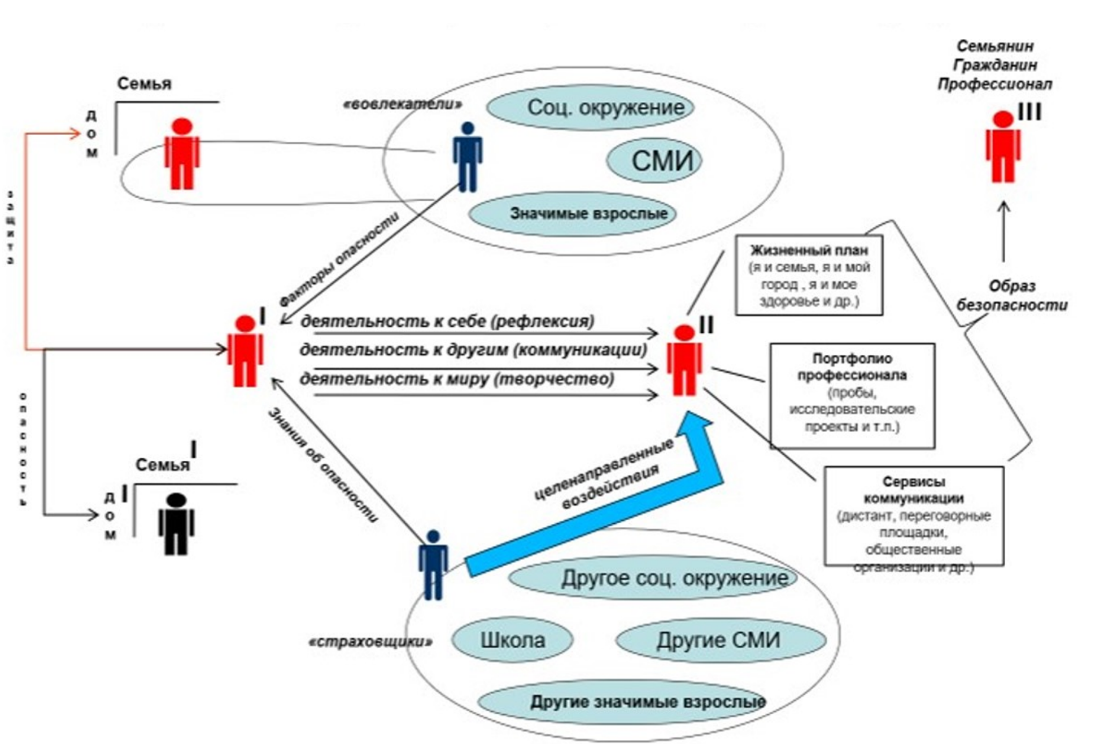 Работа в технике «Системный портрет темы»: работа с текстом «Файл для чтения №2». Достраивание схемы «Знания об опасности» и «Факторы опасности».Стадия «Рефлексия»«Кейс-вызов для команды» по теме «Общение с незнакомцами в сети»ИнструкцияОбменяйтесь кейсами и заданиями, при необходимости – поясните предложенную для анализа ситуацию. Решите кейсы. Представьте «новые» и «домашние варианты».Проверка домашнего задания «Кейс-вызов для команды», подготовка и обсуждение новых и своего решения. «Понятийная мозаика»ИнструкцияКак и почему изменились, если изменились, Ваши ассоциации с понятием «Интернет»?Работа с ассоциациями итоговой «Понятийная мозаика», фиксация общих смыслов, выход на установку:  «экранное время для современного человека должно быть минимизировано, подчинено законам безопасного поведения и стратегиям творческой реализации».Муниципальное общеобразовательное учреждение Средняя школа №7 имени адмирала Ф.Ф. Ушакова Тутаевского муниципального района Ярославской областиЗанятие цикла «Безопасный Интернет»«Моё Экранное Время: Дебаты»10-11 классы: 4 часа (2 + 2)ФИО авторов: - Сапегина Елена Анатольевна, директор СШ №7;- Сапегин Кирилл Владимирович, тьютор, заместитель директора СШ №7 по инновационной деятельности, кандидат искусствоведения.Цель занятия: формирование у каждого ученика смысловой установки: «экранное время для современного человека должно быть минимизировано, подчинено законам безопасного поведения и стратегиям творческой реализации».Планируемые результатыЛичностные УУД:- воспитывать кодекс безопасного поведения;- формировать способы активной преобразовательной деятельности, актуальной для повседневной жизни;- содействовать формированию критического мышления, ассертивного поведения (как культуры осознанного отказа от деструктивных видов деятельности).Метапредметные УУДКоммуникативные:- развивать навыки дискуссии, аргументирования позиции, формирования точки зрения на основе проверенной информации.Регулятивные:- развивать умение выделять главное, сравнивать, обобщать, привлекать жизненный опыт в трактовке ключевых для занятия понятий «безопасность», «цифровой мир», «значимый взрослый», «жизнетворчество»; - проявлять учебные навыки сотрудничества в решении мировоззренческих и творческих задач.Познавательные:- использовать в коммуникативной деятельности предметные знания об Интернет, об индивидуальной и коллективной безопасности;- применять способы работы с текстом, в том числе его преобразования и анализа.Предметные УУД:- обеспечить повторение темы «Безопасный Интернет» (7-9 классы), развить представление о безопасном поведении в сети при создании личных аккаунтов, общении с незнакомыми людьми как потенциальными подписчиками, «друзьями» в сети;- сформировать и/или закрепить представление о защите персональных данных.Тип урока: формирование нового знания с элементами повторения пройденного, ценностной мастерской в формате игры «Дебаты» (спор о ценностях).Формы работы обучающихся: коллективная,  работа в мини-группах (взаимодействие трех спикеров команды «Дебаты»), создание и защита кейсов.Необходимое оборудование: проектор (интерактивная доска) для демонстрации для демонстрации видео; принтер для распечатывания файлов для чтения; флип-чарт и/или доска для крепления творческих продуктов обучающихся; удобная мебель для «Дебатов».«Экранное время-1 Дебаты»: 2 часа. Работа с кейсами по теме «Запреты на активность учителей в социальных сетях должны быть минимизированы»«Спор о ценностях»Известная информация за одну минуту. Как до изобретения социальных сетей жители Древних Афин решали ключевые вопросы демократизации жизни, отстаивали личные позиции? Введение способа коммуникации – «Дебаты».Информация для размышления (см. презентацию «Игра «Дебаты»»).Дебаты – это особая форма дискуссии, которая ведется по определенным правилам.  Суть дебатов заключается в том, что две команды выдвигают свои аргументы и контраргументы по поводу предложенного тезиса, чтобы убедить членов жюри (судью, зал) в своей правоте и опыте риторики. Выигрывает (в формате афинских дебатов) не тот, кто был прав, а тот, кто был убедительней. Всегда ли это правильно? В какой случае такой формат неприемлем?Ключевые категории игры «Дебаты»:Спикер (каждый «говорящий»);Кейс (сюжет игры, доказательства);Тайм-кипер (следящий за временем);Формат (разновидность игры: политические дебаты, парламентские дебаты, дебаты Карла Поппера с элементами политического кейса).Выбор темы. Два требования: Спорная (есть проблема, сомнения); наличие взаимоисключающих позиций (одна сторона утверждает, другая опровергает). Вопрос «+» и «–», например: «взрослые должны вмешиваться в жизнь детей»; «образование мальчиков и девочек должно быть раздельным» и т.п.).Актуальная для говорящих и слушающих.Создание команд: 3 спикера утверждения и 3 спикера отрицания.Подготовка к игре. Требования:Компетентность: не может быть экспромта; каждая тема заранее прорабатывается (2 недели для начинающих)Честность: опора на достоверную информацию) и Корректность: соблюдение правил дискуссии.Кейс (формат Карла Поппера: дискуссия о ценностях).ТемаАктуальность темы (почему сегодня, почему здесь, почему мы обсуждаем эту тему?).Ключевые понятия (с опорой на словари).Определение критерия или аспектов кейса – какую ценность мы сегодня хотим принять или с чьих позиций можно рассмотреть проблему, например, с точки зрения экономиста или политика.Для критерия или аспектов формулируются аргументы (законченные предложения, отражающее основную идею, обычно 2-3).Подбираются доказательства и поддержки к каждому аргументу (логические цепочки, раскрывающие смысл аргументов, приводятся факты, статистика, цитаты).Формулируются вопросы.Может быть процедура жеребьевки (определяется, кто будет утверждать, а кто – опровергать).Разбор «учебного кейса». Что понятно? Какие возникают вопросы?Кейс «В провинциальном городе будет модно читать  книги» (в формате «спор о ценностях»).Пример кейса команды утверждения «Да, в провинциальном городе будет модно читать  книги».Критерий: Книга – «учебник жизни».Аргументы:1) Книга – самый удобный формат для передачи опыта от поколения к поколению.2) Книга универсальна, она «захватывает» все возможные интересы, желания, потребности людей.Доказательства (к аргументу №2):Нет сферы деятельности человека, которая не была бы отражена в каком-либо тексте.Научно доказано, что то, что не описано словом, просто не существует.Посмотрим выступление одного из спикеров по данной теме: см. ролик «Модно читать!». Какие аргументы Вы услышали?Обсуждение темы и ролика «Модно читать!». Теперь попробуйте самостоятельно проанализировать три кейса (по трём группам): выделите аргументы и предложите контр-аргументы по теме игры «Запреты на активность учителя в социальных сетях должны быть минимизированы».Кейс №1Команда отрицания считает, что  утверждение в теме игры совсем не верно, и «запреты на активность учителя в социальных сетях должны быть максимальными», настаивает на том, что школьный учитель выбрал себе профессию, которая практически исключает его активность в социальных сетях.Я, первый спикер, совершенно не спорю, – последние 25 лет навсегда изменили мир. И дело не в экономических или политических преобразованиях. Изменился тип культуры. В цифровой эре более нет человека эпохи Гуттенберга – напечатанное слово уже не является основой мысли или действий современного человека. Всем ясен классический посыл современного философа: «медия – это месседж», новое послание миру от человека.Но приобрел ли от этого человек или потерял, не заигрался ли сам с собой?Итак, первый тезис команды отрицания. Школа, конечно, не храм, но кафедра и мастерская – а это дело серьезное, вынуждающее принимать ритуальные условия безопасности, следовать традициям цеха и духовного ордена, не размениваться на игровые партии в погоне за дешевыми лайками в Инстаграмм или ВКонтакте.Человеку ХХI века для взаимовыгодной и успешной коммуникации больше не надо «быть публичным» так, как это делали Древние греки, собираясь на агоре для коллективного обсуждения и дискуссии. Кажется, вполне доступные гаджеты сегодня позволяют в режиме on-line обсуждать волнующие новости, события жизни, просить совета или поддержки, позиционировать себя в сети от «селфи-проектов» до «сайтов продвижения» каких-нибудь авторских услуг или товаров, которые, кстати, также можно заказать и оплатить в сети, в интернет-магазине. Но мы-то знаем, что главному инстаграмщику мира Дональду Трампу сеть скорее снижает рейтинги и политические очки; постоянная политическая «обнаженка» приводит к балансированию на гране импичмента. А может ли вывешивать так свое нижнее гражданское, политические или педагогическое белье учитель? Команда отрицания уверена – нет.Итак, наш второй тезис: учитель – это «мирской священнослужитель», который добровольно принял схиму служения высшим ценностям и смыслам, поэтому по неосторожности и тем более сознательно он не может их дискредитировать.Итак, команда отрицания утверждает, что пусть кому-то кажется, что цифровое время навсегда уничтожило высшие смыслы и ценности, высокую мораль. Да, всё в мире стало текстом и знаком, мы купаемся в мире бесконечной информации, но на страже есть те, кто не хочет и не должен подчиняться ордам сетевых кочевников и аборигенов. Так цивилизация выдвигает школу на аванпост апокалиптической истории. И победа будет не за маргинальными и часто дурно пахнущими социальными сетями, а за подлинным учительством, которая само приняло запрет на любую неподобающую и позорящую имя педагога активность.Кейс №2Команда отрицания по-прежнему убеждена, что учитель добровольно наложил на себя ограничения активности в социальных сетях. Ему не нужна стегающая плетка законов и указов власти, он чувствует себя свободным, как Гамлет, даже в скорлупе ореха, потому что высшие смыслы и этический кодекс у него внутри.Конечно, учитель – массовая профессия, и есть те, кто оступился, ожегся именно на социальных сетях. Так, буквально несколько дней назад в одном из популярных шоу Первого, идеологического по сути, канала обсуждалась тема недопустимости выкладывания учителем роликов и фото эротического содержания в сеть, чем бы это ни было продиктовано. Конечно, педагога оправданно обвинили в аморальном поведении. Команда отрицания настаивает на том, что «честь она всего превыше». Учитель – это человек «пушкинского языка», «пушкинской культуры», ему нет дела до сиюминутной славы.Мы знаем, что в полицию, в храм, к одру больного приглашают не каждого. Звучат слова Присяги и клятва Гиппократа. Это вам – не нацепить «маску аватарки». Это добровольный выбор жизненного пути. И Учитель идет этой же Дорогой. Он, как мирской священнослужитель, входит в класс с идеями бессмертия истины, от имени которой он говорит, которую пропустил через себя. Команда отрицания говорит о том, что не видит необходимости в дополнительных государственных запретах на аморальное поведение, они и так есть. Мы же не хотим уподобиться чете «Собчак – Богомоловых» и въехать на венчание в храм на катафалке, в том храм, где венчались Александр Пушкин и Наталья Гончарова? Они словили «хайп», мы устранимся. Но как бы им не казалось, они не «мэйнстрим», а всего лишь «пена дней», её смоет. А вечными окажутся Пушкин и Натали, храмы и школы, высшие ценности и смыслы, которые выдержат любое поругание и восстанут благодаря победе Учителя, честного перед собой и своими детьми.Итак, команда отрицания убедительно показала, что каждый настоящий учитель принимает на себя как часть Клятвы и Присяги Чести добровольные ограничения на деятельность в социальных сетях.Кейс №3Проведем простой эксперимент, я, третий спикер, покажу вам несколько аватарок из реальных социальных сетей. Есть ли среди них учительская? (показывает) – Да, и понятно, почему. Это человек из реального мира, который не ищет коммерческого пиара и не зарабатывает лайки в социальных сетях, – учитель года России из города Грозный – Алихан Динаев. Да, он есть в социальных сетях. Но в чем его месседж, послание миру? Он их использует для поддержки своих занятий, понимая, что электронное обучение – ресурс, дополняющий очные встречи, тренинги, урочные и внеурочные занятия. Так сайты сегодня есть и у храмов, есть странички монастырей и приходов в популярных социальных сетях. Но есть ли различия в их контенте с контентом популярных блогеров типа Дудя или Ольги Бузовой, конечно. Это добровольно взятые на себя фильтры-обязательства за чистоту информации. Добровольная минимизация участия в социальных сетях.По этому пути идёт и известный актер, режиссер, писатель Евгений Гришковец. У него много лет подряд реализовывался популярный проект «ЖЖизнь», из следов его интернет-дневника было собрано несколько хорошо продающихся книг. Но, как только автор понял, что его неправильно цитируют и трактуют, передергивают слова, интонации, смыслы, он закрыл проект. Почему? Потому что электронный контент многое искажает, а честен автор – на книжной полке и актер – на сцене перед зрительным залом. Там его подлинное высказывание и послание, там его истина, ради которых он готов на добровольные самоограничения.Итак, команда отрицания убеждена, что учитель, как каждый настоящий интеллигент, готов взять на себя особые обязательства, прежде всего перед собой, на ответственное высказывание, в жизни, в профессии, в социальных сетях.Выступление команд, обсуждение контраргументов. Общая рамка:
  чем могут быть полезны социальные сети для учителей.Домашнее задание.Разделимся на две группы: команда утверждения (для трех спикеров) и команды отрицания (для трех спикеров). Подготовьте в качестве домашнего задания «Кейс игры Дебаты» (утверждения или отрицания) по теме «Общение с незнакомцами в сети увеличивает мою популярность и даёт дополнительные возможности для самореализации». Для этого: прочитайте внимательно файл для домашнего задания.Соберитесь командой для того, чтобы составить мини-рассказ о ситуации, которая может произойти, если не соблюдать «Правила общения с незнакомцами в Интернете». Алгоритм подготовки кейса для дебатов:Обосновать актуальность темы (ответить на вопросы: почему сегодня? почему здесь? почему мы обсуждаем данную тему?)Ввести определения ключевых понятий, входящих в тему.Выдвинуть критерий обсуждения.Выявить аспекты обсуждаемой темы (как точки зрения).Сформулировать аргументы в каждом аспекте (законченные предложения, отражающие основную мысль аспекта).Каждый аргумент сопроводить объяснением (логическая цепочка, раскрывающая содержание аргумента).Каждый аргумент сопроводить поддержкой (цитата, пример, статистические данные).  «Экранное время-2 Дебаты»: 2 часа. Работа с кейсами по теме «Общение с незнакомцами в сети увеличивает мою популярность и даёт дополнительные возможности для самореализации».Разминка для игры «Дебаты: «Взрослые перестали верить в чудо… ?!»Познакомьтесь с выступлением спикеров, выделите аргументы, предложите контраргументацию.Кейс первого спикера игры «Дебаты» по теме «Взрослые перестали верить в чудо… ?!»Первый раз песню Вадима Егорова «Чудо» я услышал еще в «Орленке», с тех пор она стала одной из моих любимых. Для меня абсолютно понятно, почему. Она посвящена тому, что, на первый взгляд, кажется невозможным, но в нашем сознании обретает особенную реальность. Лохматый Снежный человек со следами семидесятого размера, вечно живой и стремящийся к солнцу Икар, облака, лес, река, горы… – всё, что дает человеку ощущение полета, свободы, совершенства, истины, красоты. Мы начинаем понимать, что эти смыслы и ценности не эфемерны и не бесплотны, они практически материальны, ощутимы, они с легкостью входят в нас, если мы готовы их впустить.Сегодня команда утверждения готова утверждать: «Взрослые не верят в чудо, потому что все чудеса рукотворны и их реализация – ежедневная задача каждого человека, который хочет быть счастливым».Конечно, чудо можно определять через категории сверхъестественного и удивительного, как это предлагают словари, однако, для нашей команды чудо – это смыслообразующее отношение к жизни как к реализованной и естественной потребности в счастье. Да и для воцерковленного человека воскрешение из мертвых, превращение одного вещества в другое, прогулки по воде и тому подобное – факты, а сказки, просто не требующие специальной системы научных доказательств или соответствия законам природы. Многие из присутствующих могут нам сказать, что причина веры в чудо – страх перед смертью, стремление исправить какаю-то катастрофическую ситуацию – неизлечимую телесную или душевную болезнь. Допустим. Но важно понимать, что, пока мы ждем избавления «извне», пока надеемся на «волшебную палочку» какого-нибудь Дамблдора или глоток Святой воды, ничего не изменится, счастья обретения желаемого не произойдет. Почему-то с легкой руки наших мыслителей, например, Федора Михайловича Достоевского, мы привыкли к мысли, что русский человек рожден в страдании для страдания в условиях, приближенным к боевым. Образ полуголого юродивого на паперти нам ближе, чем улыбающийся буддообразный отдыхающий на Карибском пляже. И опять же дело всего лишь в восприятии реальности. Копеечка в кружке у нищего, нужная волна у сёрфера сделают их в мгновение счастливыми, и не потому, что в их жизнь вмешалась какая-то высшая сила, а потому, что они умеют принимать чудо как реальность и умеют каждый день делать счастье. Здесь главное избежать одной опасности. Назову ее, с легкой руки Владимира Федоровича Тендрякова, «Хлеб для собаки» (есть такой очень глубокий по смыслу рассказ). Идея его проста. Автор предостерегает нас о того, чтобы мы, занимаясь счастьетворением, не вставали на путь самообмана, розовыми очками оберегая свой мир от всего, что происходит вокруг. И дело не только в том, что понял Сиддхартха Гаутама. Дело в том, что счастье, как бы это странно ни казалось, в значительной степени носит принципиально внеэгоистический характер, рождается тогда, когда мою свободу принимают другие, когда любовь взаимна, когда новый год – общий праздник для всех, кто готов каждый год резать салат «Оливье», смотреть «Иронию судьбы», вдыхать ароматы елки и мандаринов, загадывать желания…А почему и нет. Закончить свое выступление я хочу бессмертными строками своего любимого автора – Ивана Алексеевича Бунина: «О счастье мы всегда лишь вспоминаем. А счастье всюду. Может быть, оно – Вот этот сад осенний за сараем И чистый воздух, льющийся в окно. В бездонном небе легким белым краем Встает, сияет облако. Давно Слежу за ним... Мы мало видим, знаем, А счастье только знающим дано. Окно открыто. Пискнула и села На подоконник птичка. И от книг Усталый взгляд я отвожу на миг. День вечереет, небо опустело. Гул молотилки слышен на гумне... Я вижу, слышу, счастлив. Все во мне».Кейс второго спикера игры «Дебаты» по теме «Взрослые перестали верить в чудо… ?!»Я начал свое выступление со знакомой всем из детства песни кинофильма «Приключение Буратино» намеренно. «Поле чудес в стране дураков» – это своего рода тревожный диагноз, который может поставить себе страна в том случае, если будет ждать милостей у природы, чудесных реформ, подорожания барреля нефти, ежемесячного повышения зарплат и пенсий... Наша команда утверждает – счастье наступает тогда, когда мы беремся за его ежедневное конструирование, чудо происходит в реальности, когда мы хотим и умеем быть счастливыми. Вы скажете, ну а как же выздоравливающие «смертельные» больные, как же счастливые мамы, которым был поставлен диагноз бесплодия? Во-первых, многие из вас слышали про эффект «плацебо», когда настроенный на исцеление организм мобилизуется и «выздоравливает». Но, во-вторых, и самое главное – это готовность не опускать рук, принятие своего состояния как данности, несмотря на все испытания позволяющего быть счастливым. Сегодня наша страна увлечена фантастическими книгами, фильмами, играми. Дети находятся в каком-то фантасмагорическом мире информационных технологий и 3D иллюзии,  который опасен своей искусственностью, красивой оберткой, дешевыми, но эффектными фокусами. Так хочется подросткам уйти от проблем с родителями и сверстниками, от домашних заданий и уроков, от холодной квартиры, где по нескольку дней может не быть горячей воды, в сказку, наполненную чудесами. В этой сказке он способен совершать подвиги, быть лидером целой нации, оказаться востребованным, любимым, сильным и счастливым. Мы утверждаем, что установка на творчество с самого раннего возраста позволит и взрослому человеку не ждать чудес, а воспринимать действительность как «поле преобразований». Так, каждый из нас может стать свободным от любых условий, не будет ждать лотерейного билета или помощи извне, а ощутит радость от дел своих рук.Зачастую импульс творчества гаснет, потому что художнику кажется, что реальность настолько неказиста и не подлежит дизайну, что не стоит и начинать. Сколько мы слышим подобных высказываний в любом провинциальном городе. С другой стороны, любой древний город страны живет в каждом из нас, кто здесь родился, кто здесь проживает, кто здесь работает. Это – вызов и, одновременно, призыв к нам: «город для счастливой жизни» возникнет нашими усилиями, проектами, готовностью создавать площадки общения и взаимодействия. Например, такие, как городской клуб «Дебаты».Еще в доказательство своей мысли о рукотворности чуда я хочу провести «эксперимент» со всеми присутствующими в зале. Учеными доказано, что даже самые гениальные фантасты не могут придумать ничего из того, чего бы уже не существовало в мире. Проверим? Предлагаю вам предположить, что такое «метломот».(«Эксперимент Метломот»).Как вы видите, мы фантазируем, исходя из привычных слов, явлений, вещей. Следовательно, «фабрика по изготовлению чудес» – это реальный мир, наш дом, наш город, наша страна. О реальности ежедневного творения чуда писали многие интересные авторы, например, Ричард Бах. Всем советую подержать в руках романы-притчи «Иллюзии» или «Чайка по имени Джонатан Ливингстон». Закончить выступление я хочу  именно мыслью Ричарда Баха: «Каждая мечта тебе дается вместе с силами, необходимыми для ее осуществления. Однако тебе, возможно, придется ради этого потрудиться».Обсуждение кейса и контраргументов. Общая рамка: вера в чудо как сверхцель,  как мечта помогает человеку в жизни.Проверка «домашнего задания»: игра «Дебаты» по теме «Общение с незнакомцами в сети увеличивает мою популярность и даёт дополнительные возможности для самореализации».Финальное обсуждение с выходом на установку: «Экранное время для современного человека должно быть минимизировано, подчинено законам безопасного поведения и стратегиям творческой реализации».Текст для чтения обучающихсяЭкранное времяПравила общения с незнакомцами в ИнтернетеИнтернет – это возможность общаться с друзьями на расстоянии, не терять связь на летних каникулах и обсуждать интересные темы. Но также в Интернете есть много незнакомых пользователей, которые не просто так хотят добавить тебя в друзья и начать общение. Незнакомцы в Интернете могут оказаться не теми, за кого себя выдают. Среди них могут оказаться мошенники или иные преступники, у которых дети вызывают особый интерес, и чтобы добиться возможности стать твоим другом, они могут соврать про свой возраст (представиться твоим ровесником) и поставить на аватарку чужую фотографию. Если человек, который предлагает тебе дружбу в Интернете, активно интересуется информацией о тебе или твоей семье, если он ведет себя агрессивно и грубо, если он предлагает неприятные или неприличные темы для общения, то лучше не добавлять его в друзья, а если добавил, то не стесняться заблокировать. То же самое следует сделать, если ты сомневаешься, правду ли про себя рассказывает новый знакомый из Интернета. Ведь под аккаунтом твоего сверстника может скрываться самый настоящий преступник. Самым безопасным вариантом будет никогда не добавлять в друзья человека, с которым ты не встречались в реальной жизни.Тебе следует остерегаться незнакомцев в Интернете, которые:Задают много вопросов о семье и личной жизни;Просят об одолжениях в обмен на что-либо;Убедительно просят никому о них не рассказывать и держать дружбу в тайне;Задают вопросы о том, кто еще имеет доступ к твоему телефону, компьютеру или аккаунту;Настаивают на личной встрече;Заставляют тебя чувствовать себя виноватым, шантажируют или даже угрожают;Ведут с тобой такие разговоры, после которых ты ощущаешь печаль, тревогу, грусть, стыд, страх, одиночество, свою ненужность близким, разочарование в жизни или людях, безысходность, злость, ненависть, желание причинить кому-то боль (знай, что все это не твои чувства, а лишь умелая манипуляция твоим сознанием). Главные правила общения с незнакомцами в Интернете: Страницы в социальных сетях лучше закрыть от посторонних. Если ты не знаешь, как это сделать, то попроси родителей тебе помочь. Это защитит твои личные данные от попадания в руки преступников. Как правило, информацию о себе, своих увлечениях, хобби, фото с друзьями и многое другое мы публикуем в соцсетях. Очень часто информацию о нас злоумышленники берут в открытом доступе.Будь осторожен, когда добавляешь незнакомого человека в друзья, особенно того, кого ты не знаешь в реальной жизни. Если же новый знакомый задает тебе много вопросов о семье или о том, где ты живешь и учишься, то никогда не рассказывай ему эту информацию. Сразу же сообщай о подозрительном незнакомце своим родителям. Будь внимателен, если в переписке тебя призывают к действию и пытаются подловить. Об этом свидетельствуют такие фразы, как: «А ты сможешь или тебе слабо?» «Все мои знакомые уже это делали, в этом нет ничего такого» и аналогичные. Такие фразы должны тебя насторожить. Рекомендуем сразу блокировать подобные аккаунты.Не соглашайся на встречу с людьми из Интернета. Под профилем твоего ровесника могут сидеть далеко не девочки и мальчики, а самые настоящие преступники. Всегда сообщай своим родителям о своих друзьях из Интернета, а также о том, куда ты направляешься, с кем собираешься встретиться во избежание опасности. Если человек, с которым ты общаешься в Интернете заставляет тебя испытывать негативные чувства и эмоции, о которых было написано ранее, поделись об этом с родителями или другими взрослыми людьми, которым ты доверяешь. Не стесняйся признаться в этом. Такие эмоции может испытывать любой человек, но только взрослый в состоянии помочь избавиться от них и защитить тебя от их воздействия.Помни, что любую ситуацию ты можешь обсудить со своими родителями, не бойся обращаться за помощью. От этого зависит твоя безопасность, а возможно, даже жизнь.Сколько времени стоит проводить в Интернете?Знаешь ли ты, кто такой Билл Гейтс? Это один из создателей операционной сети Windows, которая, скорее всего, стоит и на твоем компьютере. Можно сказать, что именно этот человек создал для нас те компьютеры, которыми мы пользуемся. Как ты думаешь, сколько времени в день он разрешал своим детям проводить за компьютером?Ответ тебя удивит: 45 минут в будни и 1 час, 45 минут в выходные. При этом он не разрешал детям пользоваться компьютером вечером перед сном, а до 14 лет и вовсе не давал им в руки гаджетов.Другой известный человек, Стив Джобс, основатель Apple и создатель знаменитого «Айфона» запрещал своим детям пользоваться гаджетами по ночам и в выходные дни, а также во время еды.Почему так? Да потому что эти люди больше других знают об опасности, которую несет Интернет-зависимость для здоровья и психики пользователей.Такие развлечения легко вызывают самую настоящую зависимость. Будь внимателен и сам старайся следить за собой. Бей тревогу, если заметил у себя следующие признаки:Не ложишься спать, предварительно не посидев в смартфоне;Каждый день ешь за компьютером или со смартфоном в руке;Почти все выходные проводишь в Интернете, никуда не выходя;Злишься или раздражаешься, когда приходится отложить смартфон или оторваться от Интернета;Играешь в компьютерные игры два и более раз в неделю;Сидишь в социальных сетях или «болталках» в ночное время; Не высыпаешься, часто испытываешь головные боли или неприятные ощущения в глазах.Если ты хочешь избежать Интернет-зависимости, то старайся придерживаться следующих правил:Сократи время использования гаджетов и компьютера.Не бери в руки телефон хотя бы за час до того, как планируешь лечь спать. Интернет, соцсети или игры могут вызвать яркие эмоции, которые помешают уснуть.Не ешь за компьютером и не используй телефон во время еды. Отвлекись от них ненадолго, лучше вместо этого пообщайся с родственниками или друзьями.Старайся на выходных использовать компьютер и гаджеты как можно меньше. В Интернете или в играх очень легко «зависнуть» и весь день пролетит незамеченным, а ты потом будешь сожалеть о потерянном свободном времени.Соблюдай режим отдыха и сна. Детям рекомендовано спать 9-10 часов. Только в таком режиме твой мозг сможет полностью отдохнуть, а организм восстановить силы. Отсутствие правильного режима сна негативно влияет на умственные способности, нервную систему, настроение, провоцирует возникновение ряда заболеваний. Днем старайся несколько часов проводить на свежем воздухе, включая в это время активную физическую нагрузку (быструю ходьбу, спортивные игры, занятия на тренажерах, пробежки, катание на велосипеде, роликах, коньках, танцы, фитнесс и пр.).Старайся воспринимать жизнь позитивно. Трудности и неприятности возникают у всех людей без исключения, поэтому и тебе предстоит научиться их преодолевать. Знай, что не существует нерешаемых проблем, просто ты пока не нашел нужного решения. Люби свою жизнь, она у тебя одна.Десять советовДля развлечения и общения с настоящими друзьями Интернет не нужен, нужна реальная жизнь. Сокращай время пользования Интернетом! Отводи для общения в виртуальном мире не более 1 часа в день. Не позволяй социальным сетям отбирать у тебя здоровье и перспективы!Не забывай сам себя контролировать! Помни о времени!Проводи больше времени в реальной жизни: общайся с друзьями, родителями, найди себе действительно интересное увлечение, читай, занимайся спортом, придумывай и реализуй полезные социальные проекты, помогай людям, включайся в общественную деятельность, смелее используй свои таланты.Будь бдителен! В Интернете много мошенников, которые охотятся за твоими деньгами и данными. Есть и такие преступники, целью которых является развратить как можно больше детей или загубить их жизнь. Некоторые делают это за большие деньги, продавая снимаемые детьми видео и фотографии, а некоторые потому, что психически больны. Однако понять это, общаясь в Интернете, невозможно. Просто не подпускай к себе незнакомых людей и не позволяй им сделать из тебя свою жертву. Не выкладывай свои персональные данные в Интернет! Помни, что отправлять их не стоит даже друзьям.Закрой свои страницы в соцсетях от посторонних! Будь осторожен с незнакомцами в Интернете, а если кто-то из них задает тебе странные вопросы, навязывает общение или ведет себя агрессивно – блокируй такого человека и не продолжай общение.Не бойся рассказать родителям о своих проблемах! Если кто-то решит тебя обижать, травить, угрожать тебе, даже если ты попадешься на удочку мошенников, родители смогут помочь тебе и подскажут, как надо поступить.Помни, что из Интернета ничего не удаляется! Если ты не хочешь, чтобы какие-то твои фото или посты увидели все друзья и знакомые – лучше вообще их не выкладывай.Не верь всему, что написано в Интернете! В сети много вранья, многие заголовки пишутся просто для того, чтобы привлечь внимание. Если есть сомнения по поводу новости – лучше проверь, скорее всего это фейк.Соблюдай в Интернете все те же правила, которые ты соблюдаешь в реальной жизни. Общайся с людьми так же, как хотел бы, чтобы они общались с тобой.Не следуй моде!Социальные сети – самый верный способ «убить время». Сетевые развлечения поглощают его без остатка. Но с головой погружаясь в виртуальный мир, мы забываем про друзей, близких, учебу, работу, активный отдых и развитие.Тебе может показаться, что не иметь профиля в социальной сети – это странно, но на самом деле все вовсе не так. Если у тебя нет профиля в соцсети – поздравляем! Ты уже победил! Ведь теперь у тебя будет гораздо больше времени на полезные вещи: учебу, спорт, настоящую, не сетевую дружбу!Все больше россиян признаются, что соцсети приносят им больше негативных эмоций: печаль, обиду, зависть. Отказ от соцсетей поможет не только освободить время, но и стать по-настоящему счастливым.Современные соцсети созданы не для общения. Они созданы для рекламы, для навязывания мыслей для того, чтобы продавать людям все больше и больше товаров, навязывать им чужое мнение. А если у тебя нет соцсетей – ты мыслишь и думаешь самостоятельно!Навигатор (назначение и условия использования)3 стр.Идеология цикла «Безопасный Интернет»: новая экосреда для цифровых аборигенов6 стр.Занятие цикла «Безопасный Интернет». «Моё Экранное Время: кто говорит «Гав?» («незнакомцы» в сети). Начальная школа: 1-1,5 часа15 стр.Занятие цикла «Безопасный Интернет» «Моё Экранное Время: общение с незнакомцами в сети, травля в Интернет». 5-6 классы: 4 часа (2 + 2)20 стр.Занятие цикла «Безопасный Интернет» «Моё Экранное Время».7-9 классы: 4 часа (2 + 2)26 стр.Занятие цикла «Безопасный Интернет» «Моё Экранное Время: Дебаты». 10-11 классы: 4 часа (2 + 2)33 стр.ВЫГЛЯДИТ КАК?(образ, символ, метафора)ЗВУЧИТ КАК?(прилагательные, наречия,                    которые характеризуют образ)ДЕЙСТВУЕТ КАК?(глаголы, которые характеризуют действия, производимые данным образом)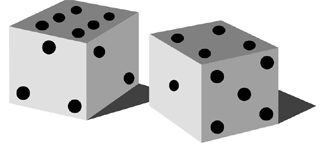 Азартно…По случаю…Развлекательный…ПровокационныйЗахватываетУводит от проблемДает расслабитьсяЗаставляет «показать себя»???«Знания об опасности»«Факторы опасности»ВЫГЛЯДИТ КАК?(образ, символ, метафора)ЗВУЧИТ КАК?(прилагательные, наречия,                    которые характеризуют образ)ДЕЙСТВУЕТ КАК?(глаголы, которые характеризуют действия, производимые данным образом)Азартно…По случаю…Развлекательный…ПровокационныйЗахватываетУводит от проблемДает расслабитьсяЗаставляет «показать себя»???